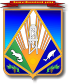 МУНИЦИПАЛЬНОЕ ОБРАЗОВАНИЕХАНТЫ-МАНСИЙСКИЙ РАЙОНХанты-Мансийский автономный округ – ЮграАДМИНИСТРАЦИЯ ХАНТЫ-МАНСИЙСКОГО РАЙОНАП О С Т А Н О В Л Е Н И Еот 19.02.2018                                                                                                № 73г. Ханты-Мансийск(в ред. от 07.02.2019 № 45, от 07.08.2020 № 218, от 14.12.2020 № 340, от 26.12.2022 № 484, 25.04.2023 № 134)Об утверждении административныхрегламентов предоставления муниципальных услуг в сфере образования и организации отдыха детей	В соответствии с Федеральными законами от 27 июля 2010 года 
№ 210-ФЗ «Об организации предоставления государственных и муниципальных услуг», от 29 декабря 2012 года № 273-ФЗ «Об образовании в Российской Федерации», Уставом Ханты-Мансийского района, постановлением администрации Ханты-Мансийского района от 8 апреля 2016 года № 121 «О разработке и утверждении административных регламентов предоставления муниципальных услуг»: Утвердить:Утратил силу(в ред. от 25.04.2023 № 134)Административный регламент предоставления муниципальной услуги по организации отдыха детей в каникулярное время, согласно приложению 2.(в ред. от 26.12.2022 № 484)1.3. Административный регламент предоставления муниципальной услуги по постановке на учет и направление детей в образовательные учреждения, реализующие образовательные программы дошкольного образования согласно приложению 3.(в ред. от 26.12.2022 № 484)Административный регламент предоставления муниципальной услуги по приему заявлений о зачислении в муниципальные образовательные организации субъектов Российской Федерации, реализующие программы общего образования на территории 
Ханты-Мансийского района согласно приложению 4.(в ред. от 26.12.2022 № 484)Признать утратившими силу постановления администрации Ханты-Мансийского района:от  29  июня 2016 года  № 211  «Об утверждении  административногорегламента предоставления муниципальной услуги по предоставлению информации об организации общедоступного и бесплатного дошкольного, начального общего, основного общего, среднего общего образования по основным общеобразовательным программам, а также дополнительного образования в муниципальных образовательных организациях»;от 1 декабря 2016 года № 409 «Об утверждении административного регламента предоставления муниципальной услуги по организации отдыха детей в каникулярное время в части предоставления детям, проживающим в Ханты-Мансийском районе, путевок в организации, обеспечивающие отдых и оздоровление детей».Опубликовать (обнародовать) настоящее постановление в газете «Наш район» и разместить на официальном сайте администрации Ханты-Мансийского района. Настоящее постановление вступает в силу после официального опубликования (обнародования), за исключением пункта 41 приложения 2, вступающего в силу с момента реализации предоставления муниципальной услуги в электронной форме посредством федеральной государственной информационной системы «Единый портал государственных и муниципальных услуг (функций)», но не позднее 31 декабря 2018 года. Контроль за выполнением постановления возложить на заместителя главы Ханты-Мансийского района по социальным вопросам.Глава Ханты-Мансийского района                                               К.Р.МинулинПриложение 3к постановлению администрацииХанты-Мансийского районаот 19.02.2018 № 73Административный регламент предоставления муниципальной услуги «Постановка на учет и направление детей в образовательные учреждения, реализующие образовательные программы дошкольного образования» Общие положенияПредмет регулирования Административного регламентаАдминистративный регламент предоставления муниципальной услуги «Постановка на учет и направление детей в образовательные учреждения, реализующие образовательные программы дошкольного образования» (далее – Административный регламент, муниципальная услуга) разработан в целях повышения качества и доступности предоставления муниципальной услуги, определяет стандарт, сроки и последовательность действий (административных процедур) администрации Ханты-Мансийского района и ее комитета по образованию (далее – Уполномоченный орган).Настоящий Административный регламент регулирует отношения, возникающие на основании пункта 6 части 1 статьи 9, части 4.1 статьи 67 Федерального закона от 29 декабря 2012 года № 273-ФЗ «Об образовании 
в Российской Федерации».Круг заявителейЗаявителем на получение муниципальной услуги является родитель (законный представитель) ребенка по достижении им возраста двух месяцев до завершения освоения основной программы дошкольного образования, постоянно или временно проживающие в Ханты-Мансийском районе (далее – заявитель).Заявителем на получение муниципальной услуги посредством федеральной государственной информационной системы «Единый портал государственных и муниципальных услуг (функций)» (далее – ЕПГУ) (https://www.gosuslugi.ru/) является родитель (законный представитель) ребенка, завершивший прохождение процедуры регистрации в федеральной государственной информационной системе «Единая система идентификации и аутентификации в инфраструктуре, обеспечивающей информационно-технологическое взаимодействие информационных систем, используемых для предоставления государственных и муниципальных услуг в электронной форме» (далее – ЕСИА).Требования к порядку информирования о предоставлении муниципальной услугиИнформирование о порядке предоставления муниципальной услуги осуществляется через специалистов отдела общего образования комитета по образованию администрации Ханты-Мансийского района (далее – Комитет):непосредственно при личном приеме заявителя в Комитете;по номеру телефона отдела общего образования Комитета;письменно, в том числе посредством электронной почты, почтовой связи общего пользования (далее – почтовой связи);посредством размещения в открытой и доступной форме информации в информационно-телекоммуникационной сети «Интернет»:в федеральной государственной информационной системе «Единый портал государственных и муниципальных услуг (функций)» (https://www.gosuslugi.ru/);на официальном сайте Уполномоченного органа (http://hmrn.ru); на информационных стендах Комитета.Информирование осуществляется по вопросам, касающимся:способов подачи заявления о предоставлении муниципальной услуги;адреса Уполномоченного органа, Комитета, в которые необходимо обращаться для предоставления муниципальной услуги;справочной информации о работе Уполномоченного органа, Комитета;документов, необходимых для предоставления муниципальной услуги и услуг, которые включены в перечень услуг, необходимых и обязательных для предоставления муниципальной услуги;порядка и сроков предоставления муниципальной услуги;порядка получения сведений о ходе рассмотрения заявления 
о предоставлении муниципальной услуги и о результатах предоставления муниципальной услуги;порядка досудебного (внесудебного) обжалования действий (бездействия) должностных лиц, муниципальных служащих и принимаемых ими решений при предоставлении муниципальной услуги.Получение информации по вопросам предоставления муниципальной услуги и услуг, которые включены в перечень услуг, необходимых и обязательных для предоставления муниципальной услуги, осуществляется бесплатно.При устном обращении заявителя (лично или по телефону) должностное лицо отдела общего образования Комитета, осуществляющее консультирование, подробно и в вежливой (корректной) форме информирует обратившихся по интересующим вопросам.Ответ на телефонный звонок должен начинаться с информации 
о наименовании органа, в который позвонил заявитель, фамилии, имени, отчества (последнее – при наличии) и должности специалиста, принявшего телефонный звонок.Если должностное лицо отдела общего образования Комитета 
не может самостоятельно дать ответ, телефонный звонок должен быть переадресован (переведен) на другое должностное лицо или же обратившемуся лицу должен быть сообщен телефонный номер, по которому можно будет получить необходимую информацию.Если подготовка ответа требует продолжительного времени, заявителю предлагается один из следующих вариантов дальнейших действий:направить обращение в письменной форме в Комитет;назначить другое время для проведения консультаций.Должностное лицо отдела общего образования Комитета не вправе осуществлять информирование, выходящее за рамки стандартных процедур и условий предоставления муниципальной услуги, и влияющее прямо или косвенно на принимаемое решение.Продолжительность информирования по телефону не должна превышать 10 минут.Информирование осуществляется в соответствии с графиком приема граждан.По письменному обращению должностное лицо отдела общего образования Комитета, ответственное за предоставление муниципальной услуги, подробно в письменной форме разъясняет гражданину сведения 
по вопросам, указанным в пункте 1.6. настоящего Административного регламента в порядке, установленном Федеральным законом 
от 2 мая 2006 года № 59-ФЗ «О порядке рассмотрения обращений граждан Российской Федерации».На ЕПГУ размещаются сведения, предусмотренные Положением о федеральной государственной информационной системе «Федеральный реестр государственных и муниципальных услуг (функций)», утвержденным постановлением Правительства Российской Федерации 
от 24 октября 2011 года № 861.Доступ к информации о сроках, порядке предоставления муниципальной услуги и документах, необходимых для предоставления муниципальной услуги, осуществляется без выполнения заявителем 
каких-либо требований, в том числе без использования программного обеспечения, установка которого на технические средства заявителя требует заключения лицензионного или иного соглашения 
с правообладателем программного обеспечения, предусматривающего взимание платы, регистрацию или авторизацию заявителя или предоставление им персональных данных.На официальном сайте Уполномоченного органа, 
на информационном стенде Комитета в местах предоставления муниципальной услуги размещается следующая справочная информация:о месте нахождения и графике работы Уполномоченного органа, Комитета и его структурных подразделений, ответственных 
за предоставление муниципальной услуги, а также многофункциональных центров;справочные телефоны Уполномоченного органа, Комитета и отдела общего образования, ответственных за предоставление муниципальной услуги, в том числе номер телефона-автоинформатора (при наличии);адрес официального сайта, а также электронной почты и (или) формы обратной связи Уполномоченного органа, Комитета в информационно-телекоммуникационной сети «Интернет».В месте ожидания Комитета размещаются нормативные правовые акты, регулирующие порядок предоставления муниципальной услуги, в том числе Административный регламент, которые по требованию заявителя предоставляются ему для ознакомления.Размещение информации о порядке предоставления муниципальной услуги на информационных стендах в помещении автономного учреждения Ханты-Мансийского автономного округа – Югры МФЦ Югры (далее – многофункциональный центр) осуществляется 
в соответствии с соглашением, заключенным между многофункциональным центром и Уполномоченным органом, с учетом требований 
к информированию, установленных Административным регламентом.Информация о ходе рассмотрения заявления о предоставлении муниципальной услуги и о результатах предоставления муниципальной услуги может быть получена заявителем в личном кабинете на ЕПГУ, 
а также в отделе общего образования Комитета при обращении заявителя лично, по телефону, посредством электронной почты или почтовой связи.Стандарт предоставления муниципальной услугиНаименование муниципальной услугиМуниципальная услуга «Постановка на учет и направление детей в образовательные учреждения, реализующие образовательные программы дошкольного образования».Наименование органа местного самоуправления, предоставляющего муниципальную услугуПредоставление муниципальной услуги осуществляется администрацией Ханты-Мансийского района.Непосредственное предоставление муниципальной услуги обеспечивают должностные лица, муниципальные служащие Комитета и отдел общего образования, ответственный за предоставление муниципальной услуги (далее – структурное подразделение).В предоставлении муниципальной услуги принимают участие: муниципальные образовательные организации, реализующие основную образовательную программу дошкольного образования на территории Ханты-Мансийского района.При предоставлении муниципальной услуги Комитет взаимодействует посредством федеральной государственной информационной системы «Единая система межведомственного электронного взаимодействия» (далее – СМЭВ) с:Пенсионным фондом Российской Федерации;Федеральной налоговой службой;Министерством внутренних дел Российской Федерации.В соответствии с пунктом 3 части 1 статьи 7 Федерального закона 
№ 210-ФЗ «Об организации предоставления государственных и муниципальных услуг» (далее также – Федеральный закон № 210-ФЗ) запрещается требовать от заявителя осуществления действий, в том числе согласований, необходимых для получения муниципальной услуги и связанных с обращением в иные государственные органы, органы местного самоуправления, организации, за исключением получения услуг и получения документов и информации, предоставляемых в результате предоставления таких услуг, включенных в Перечень услуг, которые являются необходимыми и обязательными для предоставления муниципальных услуг, утвержденных решением Думы Ханты-Мансийского района от 20 марта 2014 года № 336 «Об утверждении Перечня услуг, которые являются необходимыми и обязательными для предоставления органами местного самоуправления Ханты-Мансийского района муниципальных услуг и предоставляются организациями, участвующими 
в предоставлении муниципальных услуг, и порядка определения размера платы за их предоставление».Результат предоставления муниципальной услугиРезультатом предоставления муниципальной услуги является: постановка на учет нуждающихся в предоставлении места 
в муниципальной образовательной организации (промежуточный результат) и направление в муниципальную образовательную организацию (основной результат);Решение о предоставлении муниципальной услуги в части промежуточного результата по форме согласно приложению 1 
и приложению 2 к настоящему Административному регламенту;Решение о предоставлении муниципальной услуги в части основного результата по форме согласно приложению 3 и приложению 4 
к настоящему Административному регламенту;Решение об отказе в предоставлении муниципальной услуги 
в части промежуточного результата – постановки на учет по форме, согласно приложению 5 и приложению 6 к настоящему Административному регламенту.Срок предоставления муниципальной услуги, в том числе с учетом необходимости обращения в организации, участвующие в предоставлении муниципальной услуги, срок приостановления предоставления муниципальной услуги, срок выдачи (направления) документов, являющихся результатом предоставления муниципальной услугиКомитет в течение 7 рабочих дней со дня регистрации заявления и документов, необходимых для предоставления муниципальной услуги, направляет заявителю способом, указанном в заявлении, или в случае подачи заявления в электронном виде путем направления информации в личный кабинет на ЕПГУ, результаты рассмотрения.Комитет в течение 1 дня рабочего дня со дня утверждения документа о предоставлении места в муниципальной организации с учетом желаемой даты приема, указанной в заявлении, направляет заявителю результат, указанный в пункте 2.4.2 настоящего Административного регламента.Правовые основания для предоставления муниципальной услугиПеречень нормативных правовых актов, регулирующих предоставление муниципальной услуги, размещен на официальном сайте Уполномоченного органа и в государственной информационной системе Ханты-Мансийского автономного округа – Югры «Реестр государственных и муниципальных услуг Ханты-Мансийского автономного округа – Югры.Исчерпывающий перечень документов, необходимых для предоставления муниципальной услугиДля получения муниципальной услуги заявитель представляет:Заявление о предоставлении муниципальной услуги 
в электронном виде согласно приложению 7 или на бумажном носителе согласно приложению 8 к настоящему Административному регламенту и документы в соответствии с пунктами 2.7.2 – 2.7.8 настоящего Административного регламента, в том числе в виде прилагаемых 
к заявлению электронных документов. В случае направления заявления посредством ЕПГУ формирование заявления осуществляется посредством заполнения интерактивной формы на ЕПГУ без необходимости дополнительной подачи заявления в какой-либо иной форме;Документ, удостоверяющий личность заявителя.При направлении заявления посредством ЕПГУ передаются те данные о документе, удостоверяющем личность заявителя, которые были указаны пользователем при создании и подтверждении учетной записи в ЕСИА. Указанные сведения могут быть проверены путем направления запроса 
с использованием СМЭВ.Документ, подтверждающий право заявителя на пребывание 
в Российской Федерации, документ(-ы), удостоверяющий(е) личность ребенка и подтверждающий(е) законность представления прав ребенка 
(для заявителя – иностранного гражданина либо лица без гражданства).Документ, подтверждающий установление опеки 
(при необходимости).Документ психолого-медико-педагогической комиссии 
(при необходимости).Документ, подтверждающий потребность в обучении в группе оздоровительной направленности (при необходимости).Документ, подтверждающий наличие права на специальные меры поддержки (гарантии) отдельных категорий граждан и их семей 
(при необходимости).Документ, содержащий сведения о месте пребывания, месте фактического проживания ребенка (при отсутствии свидетельства 
о регистрации ребенка по месту жительства или по месту пребывания 
на закрепленной территории).В заявлении, поданном на бумажном носителе, также указывается один из следующих способов направления результата предоставления муниципальной услуги:в форме уведомления по телефону, электронной почте;на бумажном носителе в виде распечатанного экземпляра электронного документа в Комитете и/или высланного по почтовому адресу, указанному в заявлении.Дополнительно заявитель может получить результат предоставления услуги на ЕПГУ при оформлении на ЕПГУ заявления 
о получении информирования по заявлению для направления, поданному 
на бумажном носителе.Исчерпывающий перечень документов и сведений, необходимых 
в соответствии с нормативными правовыми актами для предоставления муниципальной услуги, которые находятся в распоряжении государственных органов, органов местного самоуправления и иных органов и организаций, участвующих в предоставлении государственных или муниципальных услугПеречень документов и сведений, необходимых в соответствии 
с нормативными правовыми актами для предоставления муниципальной услуги, которые находятся в распоряжении государственных органов, органов местного самоуправления и иных органов и организаций, участвующих в предоставлении государственных или муниципальных услуг в случае обращения:сведения о государственной регистрации рождения, содержащиеся 
в Едином государственном реестре записей актов гражданского состояния;сведения о регистрации по месту пребывания гражданина Российской Федерации;сведения о регистрации по месту жительства гражданина Российской Федерации.При предоставлении муниципальной услуги запрещается требовать от заявителя:Представления документов и информации или осуществления действий, представление или осуществление которых не предусмотрено нормативными правовыми актами, регулирующими отношения, возникающие в связи с предоставлением муниципальной услуги.Представления документов и информации, в том числе подтверждающих внесение Заявителем платы за предоставление муниципальной услуги, которые находятся в распоряжении органов, предоставляющих государственные и муниципальные услуги, иных государственных органов, органов местного самоуправления либо подведомственных государственным органам или органам местного самоуправления организаций, участвующих в предоставлении предусмотренных частью 1 статьи 1 Федерального закона № 210-ФЗ государственных и муниципальных услуг, в соответствии с нормативными правовыми актами Российской Федерации, нормативными правовыми актами Ханты-Мансийского автономного округа – Югры, муниципальными правовыми актами, за исключением документов, включенных 
в определенный частью 6 статьи 7 Федерального закона № 210-ФЗ перечень документов. Заявитель вправе представить указанные документы и информацию в орган, предоставляющий муниципальную услугу, 
по собственной инициативе;Представления документов и информации, отсутствие и (или) недостоверность которых не указывались при первоначальном отказе 
в приеме документов, необходимых для предоставления муниципальной услуги, либо в предоставлении муниципальной услуги, за исключением следующих случаев:изменение требований нормативных правовых актов, касающихся предоставления муниципальной услуги, после первоначальной подачи заявления о предоставлении муниципальной услуги;наличие ошибок в заявлении о предоставлении муниципальной услуги и документах, поданных заявителем после первоначального отказа 
в приеме документов, необходимых для предоставления муниципальной услуги, либо в предоставлении муниципальной услуги и не включенных 
в представленный ранее комплект документов;истечение срока действия документов или изменение информации после первоначального отказа в приеме документов, необходимых для предоставления муниципальной услуги, либо в предоставлении муниципальной услуги;выявление документально подтвержденного факта (признаков) ошибочного или противоправного действия (бездействия) должностного лица Комитета, муниципального служащего, работника многофункционального центра, работника организации, предусмотренной частью 1.1 статьи 16 Федерального закона № 210-ФЗ, при первоначальном отказе в приеме документов, необходимых для предоставления муниципальной услуги, либо в предоставлении муниципальной услуги, 
о чем в письменном виде за подписью руководителя Уполномоченного органа, руководителя многофункционального центра при первоначальном отказе в приеме документов, необходимых для предоставления муниципальной услуги, либо руководителя организации, предусмотренной частью 1.1 статьи 16 Федерального закона № 210-ФЗ, уведомляется заявитель, а также приносятся извинения за доставленные неудобства.Исчерпывающий перечень оснований для отказа в приеме документов, необходимых для предоставления муниципальной услуги при предоставлении заявления на бумажном носителеПри предоставлении заявления на бумажном носителе основаниями для отказа в приеме к рассмотрению документов, необходимых для предоставления муниципальной услуги, являются:предоставление неполной информации (комплект документов 
от заявителя) согласно пунктов 2.7.1 – 2.7.6 настоящего Административного регламента с учетом сроков исправления недостатков со стороны заявителя;представленные заявителем документы содержат повреждения, подчистки, исправления текста, не заверенные в порядке, установленном законодательством Российской Федерации.Исчерпывающий перечень оснований для приостановления или отказа 
в предоставлении муниципальной услугиОснований для приостановления предоставления муниципальной услуги не предусмотрено.Основания для отказа в предоставлении муниципальной услуги в части промежуточного результата – постановка на учет:заявитель не соответствует категории лиц, имеющих право 
на предоставление услуги;предоставление недостоверной информации согласно 
пунктов 2.7.1 – 2.7.6 настоящего Административного регламента;представленные документы или сведения утратили силу на момент обращения за услугой (документ, удостоверяющий полномочия представителя заявителя, в случае обращения за предоставлением услуги указанным лицом);некорректное заполнение обязательных полей в форме запроса, 
в том числе в интерактивной форме запроса на ЕПГУ (недостоверное, неполное, либо неправильное заполнение) (при подаче заявления 
в электронном виде);предоставление неполной информации, в том числе неполного комплекта документов (при подаче заявления в электронном виде);заявление о предоставлении услуги подано в орган местного самоуправления, в полномочия которых не входит предоставление услуги (при подаче заявления на бумажном носителе).Оснований для отказа в предоставлении муниципальной услуги 
в части основного результата – направления – не предусмотрено.Перечень услуг, которые являются необходимыми и обязательными для предоставления муниципальной услуги, в том числе сведения о документе (документах), выдаваемом (выдаваемых) органами и организациями, участвующими в предоставлении муниципальной услугиУслуги, необходимые и обязательные для предоставления муниципальной услуги, отсутствуют.Порядок, размер и основания взимания государственной пошлины или иной оплаты, взимаемой за предоставление муниципальной услугиПредоставление муниципальной услуги осуществляется бесплатно.Порядок, размер и основания взимания платы за предоставление услуг, которые являются необходимыми и обязательными для предоставления муниципальной услуги, включая информацию о методике расчета размера такой платыУслуги, необходимые и обязательные для предоставления муниципальной услуги, отсутствуют.Максимальный срок ожидания в очереди при подаче запроса 
о предоставлении муниципальной услуги и при получении результата предоставления муниципальной услуги при предоставлении заявления 
на бумажном носителеМаксимальный срок ожидания в очереди при подаче запроса 
о предоставлении муниципальной услуги и при получении промежуточного результата предоставления муниципальной услуги – 15 минут.Срок и порядок регистрации заявления о предоставлении 
муниципальной услуги, в том числе в электронной формеЗаявления о предоставлении муниципальной услуги, поданные посредством почтовой связи и информационно-телекоммуникационной сети «Интернет», подлежат регистрации в Комитете в течение 1 рабочего дня со дня получения заявления и документов, необходимых для предоставления муниципальной услуги.В случае личного обращения заявителя в Комитет заявление регистрируется в день обращения в течение 15 минут.В случае наличия оснований для отказа в приеме документов, необходимых для предоставления муниципальной услуги, при подаче заявления на бумажном носителе, с учетом срока исправления недостатков Комитет не позднее одного рабочего дня, следующего за последним днем, установленным для исправления недостатков, направляет заявителю решение об отказе в приеме документов, необходимых для предоставления муниципальной услуги по форме, приведенной в приложении 9 
к настоящему Административному регламенту.Требования к помещениям, в которых предоставляется муниципальная услугаМестоположение административных зданий, в которых осуществляется прием заявлений и документов на бумажном носителе, необходимых для предоставления муниципальной услуги, а также выдача результатов предоставления муниципальной услуги на бумажном носителе, должно обеспечивать удобство для граждан с точки зрения пешеходной доступности от остановок общественного транспорта.В случае если имеется возможность организации стоянки (парковки) возле здания (строения), в котором размещено помещение приема и выдачи результатов предоставления муниципальной услуги, организовывается стоянка (парковка) для личного автомобильного транспорта заявителей. 
За пользование стоянкой (парковкой) с заявителей плата не взимается.Для парковки специальных автотранспортных средств инвалидов 
на стоянке (парковке) выделяется не менее 10% мест (но не менее одного места) для бесплатной парковки транспортных средств, управляемых инвалидами I, II групп, а также инвалидами III группы в порядке, установленном Правительством Российской Федерации, и транспортных средств, перевозящих таких инвалидов и (или) детей-инвалидов.В целях обеспечения беспрепятственного доступа заявителей, в том числе передвигающихся на инвалидных колясках, вход в здание и помещения, в которых предоставляется муниципальная услуга, оборудуются пандусами, поручнями, тактильными (контрастными) предупреждающими элементами, иными специальными приспособлениями, позволяющими обеспечить беспрепятственный доступ и передвижение инвалидов, в соответствии с законодательством Российской Федерации о социальной защите инвалидов.Вход в здание, в котором предоставляется муниципальная услуга, должен быть оборудован информационной табличкой (вывеской), содержащей информацию о:наименовании органа, предоставляющего муниципальную услугу;местонахождении и юридическом адресе;режиме работы;графике приема заявителей;номерах телефонов для получения консультации по вопросам предоставления муниципальной услуги справок.Помещения, в которых предоставляется муниципальная услуга, должны соответствовать санитарно-эпидемиологическим правилам и нормативам.Помещения, в которых предоставляется муниципальная услуга, оснащаются:противопожарной системой и средствами пожаротушения;системой оповещения о возникновении чрезвычайной ситуации;средствами оказания первой медицинской помощи;туалетными комнатами для посетителей.Место ожидания заявителей оборудуется стульями, скамьями, количество которых определяется исходя из фактической нагрузки и возможностей для их размещения в помещении, а также информационными стендами.Тексты материалов, размещенных на информационном стенде Комитета, печатаются удобным для чтения шрифтом, без исправлений, 
с выделением наиболее важных мест полужирным шрифтом.Места для заполнения заявлений оборудуются стульями, столами (стойками), бланками заявлений, письменными принадлежностями.Места приема заявителей оборудуются информационными табличками (вывесками) с указанием:номера кабинета и наименования структурного подразделения;фамилии, имени и отчества (последнее – при наличии), должности ответственного лица за прием документов;графика приема заявителей.Рабочее место каждого ответственного лица за прием документов, должно быть оборудовано персональным компьютером с возможностью доступа к необходимым информационным базам данных, печатающим устройством (принтером) и копирующим устройством.Лицо, ответственное за прием документов, должно иметь настольную табличку с указанием фамилии, имени, отчества (последнее – при наличии) и должности.При предоставлении муниципальной услуги инвалидам обеспечиваются:возможность беспрепятственного доступа к объекту (зданию, помещению), в котором предоставляется муниципальная услуга;возможность самостоятельного передвижения по территории, 
на которой расположены здания и помещения, в которых предоставляется муниципальная услуга, а также входа в такие объекты и выхода из них, посадки в транспортное средство и высадки из него, в том числе 
с использование кресла- коляски;сопровождение инвалидов, имеющих стойкие расстройства функции зрения и самостоятельного передвижения;надлежащее размещение оборудования и носителей информации, необходимых для обеспечения беспрепятственного доступа инвалидов зданиям и помещениям, в которых предоставляется муниципальная услуга, и к муниципальной услуге с учетом ограничений их жизнедеятельности;дублирование необходимой для инвалидов звуковой и зрительной информации, а также надписей, знаков и иной текстовой и графической информации знаками, выполненными рельефно-точечным шрифтом Брайля;допуск сурдопереводчика и тифлосурдопереводчика;допуск собаки-проводника при наличии документа, подтверждающего ее специальное обучение, на объекты (здания, помещения), в которых предоставляются муниципальная услуги;оказание инвалидам помощи в преодолении барьеров, мешающих получению ими государственных (муниципальных) услуг наравне 
с другими лицами.Показатели доступности и качества муниципальной услугиОсновными показателями доступности предоставления муниципальной услуги являются:наличие полной и понятной информации по вопросам предоставления муниципальной услуги, в том числе о ходе предоставления муниципальной услуги, в форме устного или письменного информирования, в том числе посредством Единого портала;возможность получения информации о ходе предоставления муниципальной услуги, в том числе с использованием ЕПГУ;возможность получения заявителем информации 
о последовательности предоставления места в муниципальной образовательной организации, в том числе с использованием ЕПГУ.Основными показателями качества предоставления муниципальной услуги являются:своевременность предоставления муниципальной услуги 
в соответствии со стандартом ее предоставления, установленным настоящим Административным регламентом;минимально возможное количество взаимодействий гражданина 
с должностными лицами, участвующими в предоставлении муниципальной услуги;отсутствие обоснованных жалоб на действия (бездействие) сотрудников и их некорректное (невнимательное) отношение к Заявителям;отсутствие нарушений со стороны Комитета установленных сроков 
в процессе предоставления муниципальной услуги;отсутствие заявлений об оспаривании решений, действий (бездействия) Комитета и его должностных лиц, принимаемых (совершенных) при предоставлении муниципальной услуги, муниципальных служащих, по итогам рассмотрения которых вынесены решения об удовлетворении (частичном удовлетворении) требований заявителей.Иные требования, в том числе учитывающие особенности предоставления муниципальной услуги в электронной формеЗаявителям обеспечивается возможность направления заявления, документов и сведений, необходимых в соответствии 
с нормативными правовыми актами для предоставления муниципальной услуги, в электронном виде посредством ЕПГУ.Для получения муниципальной услуги Заявитель должен авторизоваться на ЕПГУ в роли частного лица (физическое лицо) 
с подтвержденной учетной записью в ЕСИА, указать наименование муниципальной услуги и заполнить предложенную интерактивную форму заявления.Заявление подписывается простой электронной подписью Заявителя и направляется в Комитет посредством СМЭВ. Электронная форма муниципальной услуги предусматривает возможность прикрепления 
в электронном виде документов, предусмотренных пунктами 2.7.3 – 
2.7.8 настоящего Административного регламента, заверенных усиленной квалифицированной электронной подписью уполномоченного органа (организации).Результаты предоставления муниципальной услуги, указанные 
в пункте 2.4. настоящего Административного регламента, направляются заявителю в личный кабинет на ЕПГУ в форме уведомлений по заявлению.В случае направления заявления посредством ЕПГУ результат предоставления муниципальной услуги также может быть выдан заявителю на бумажном носителе в Комитете.При подаче электронных документов, предусмотренных пунктами 2.7.3 – 2.7.8 настоящего Административного регламента, через ЕПГУ, 
такие документы предоставляются в форматах pdf, jpg, jpeg с sig.Электронные документы должны обеспечивать:возможность идентифицировать документ и количество листов 
в документе;для документов, содержащих структурированные по частям, главам, разделам (подразделам) данные и закладки, обеспечивающие переходы 
по оглавлению и (или) к содержащимся в тексте рисункам и таблицам.Случаи и порядок предоставления муниципальных услуг в упреждающем (проактивном) режиме в соответствии со статьей 7.3 Федерального закона № 210-ФЗПредоставление муниципальной услуги в упреждающем (проактивном) режиме не предусмотрено.Состав, последовательность и сроки выполнения административных процедур (действий), требования к порядку их выполнения, в том числе особенности выполнения административных процедур в электронной формеИсчерпывающий перечень административных процедур Предоставление муниципальной услуги включает в себя следующие административные процедуры:прием и регистрация заявления и иных документов, необходимых для предоставления муниципальной услуги;получение сведений посредством СМЭВ;рассмотрение документов и сведений;принятие решения;выдача промежуточного результата;внесение основного результата муниципальной услуги в реестр юридически значимых записей.Описание административных процедур представлено 
в приложении 10 к настоящему Административному регламенту.Перечень административных процедур (действий) при предоставлении муниципальной услуги в электронной форме через ЕПГУПри предоставлении муниципальной услуги в электронной форме заявителю дополнительно обеспечиваются:получение информации о порядке и сроках предоставления муниципальной услуги в электронной форме;формирование заявления;прием и регистрация Комитетом заявления и иных документов, необходимых для предоставления муниципальной услуги;получение результата предоставления муниципальной услуги;получение сведений о ходе рассмотрения заявления;осуществление оценки качества предоставления муниципальной услуги;досудебное (внесудебное) обжалование решений и действий (бездействия) Комитета, должностного лица Комитета, либо муниципального служащего Комитета.анкетирование заявителя (предъявление заявителю перечня вопросов и исчерпывающего перечня вариантов ответов на указанные вопросы) 
в целях определения варианта муниципальной услуги, предусмотренного административным регламентом предоставления муниципальной услуги, соответствующего признакам заявителя;предъявление заявителю варианта предоставления муниципальной услуги, предусмотренного административным регламентом предоставления муниципальной услуги.Порядок осуществления административных процедур (действий) 
вне зависимости от формы оказания услугиФормирование заявления.Заявление может быть сформировано в электронном виде на ЕПГУ или подано на бумажном носителе.Формирование заявления в электронной форме не требует дополнительной подачи заявления на бумажном носителе.Форматно-логическая проверка сформированного запроса осуществляется единым порталом автоматически на основании требований, определяемых Комитетом, в процессе заполнения заявителем каждого 
из полей электронной формы запроса. При выявлении единым порталом некорректно заполненного поля электронной формы запроса заявитель уведомляется о характере выявленной ошибки и порядке ее устранения посредством информационного сообщения непосредственно в электронной форме запроса.При формировании заявления на ЕПГУ заявителю обеспечивается:возможность сохранения ранее введенных в электронную форму заявления значений в любой момент по желанию пользователя, в том числе при возникновении ошибок ввода и возврате для повторного ввода значений в электронную форму заявления;возможность автоматического заполнения полей электронной формы заявления на основании данных, размещенных в профиле заявителя в ЕСИА;возможность вернуться на любой из этапов заполнения электронной формы заявления без потери ранее введенной информации;возможность доступа заявителя на ЕПГУ к заявлениям, 
ранее поданным им на ЕПГУ.Сформированное на ЕПГУ заявление направляется в региональную информационную систему доступности дошкольного образования (далее – РГИС ДДО) посредством СМЭВ.После поступления в РГИС ДДО электронное заявление становится доступным для должностного лица Комитета, ответственного 
за прием и регистрацию заявления (далее – ответственное должностное лицо). При этом заявителю на ЕПГУ направляется уведомление «Заявление передано в региональную систему доступности дошкольного образования. Заявление зарегистрировано. (указывается дата и время регистрации заявления в формате: ДД.ММ.ГГГГ чч:мм:сс) с номером _________ (указывается уникальный номер заявления в региональной информационной системе). Ожидайте рассмотрения заявления в течение 
7 дней».Ответственное должностное лицо Комитета проверяет наличие электронных заявлений, поступивших с ЕПГУ, с периодом не реже 2-х раз в день.Ответственное должностное лицо Комитета обеспечивает:а) в срок не позднее 1 рабочего дня с момента подачи заявления, 
а в случае его поступления в нерабочий или праздничный день, – 
в следующий за ним первый рабочий день прием в работу заявления 
о предоставлении муниципальной услуги. При этом заявителю на ЕПГУ направляется уведомление «Начато рассмотрение заявления».В случае необходимости подтверждения данных заявления заявителю сообщается об этом в форме уведомления на ЕПГУ «Для подтверждения данных заявления Вам необходимо представить в _____________________ (указывается место представления документов) в срок (указывается срок представления документов) следующие документы: (указывается перечень подтверждающих документов, которые должен представить заявитель).». Данные недостатки могут быть исправлены заявителем 
в течение 3-х дней со дня сообщения, в том числе, поступления соответствующего уведомления, при несоблюдении которого следует отказ в соответствии с пунктами 2.11 и 2.13 настоящего Административного регламента;б) рассмотрение заявления. В качестве промежуточного результата рассмотрения заявления заявителю сообщается, в том числе в форме уведомления на ЕПГУ «Ваше заявление рассмотрено. Индивидуальный номер заявления. Ожидайте направления в выбранную образовательную организацию после (указывается желаемая дата приема, указанная 
в заявлении).» (положительный промежуточный результат услуги) либо «Вам отказано в предоставлении услуги по текущему заявлению по причине (указывается причина, по которой по заявлению принято отрицательное решение). Вам необходимо (указывается порядок действий, который необходимо выполнить заявителю для получения положительного результата по заявлению).» (отрицательный промежуточный результат услуги).При наступлении желаемой даты приема и отсутствии свободных мест в образовательных организациях, указанных заявителем в заявлении (по данным РГИС ДДО), заявителю сообщается, в том числе в форме уведомления на ЕПГУ «В настоящее время в образовательных организациях, указанных в заявлении, нет свободных мест, соответствующих запрашиваемым в заявлении условиям. Вам может быть предложено место в ______________________ (указывается перечень образовательных организаций, в которых могут быть предоставлены места при наличии возможности). В случае согласия на получение места 
в данной образовательной организации Вам необходимо изменить 
в заявлении для направления перечень дошкольных образовательных организаций, выбранных для приема.».При наступлении желаемой даты приема и наличии свободных мест 
в образовательных организациях, указанных заявителем в заявлении 
(по данным РГИС ДДО), после утверждения документа о направлении, содержащего информацию об определении места для ребенка, и внесения реквизитов данного документа в РГИС ДДО заявителю на ЕПГУ направляется уведомление «Вам предоставлено место в (указываются название образовательной организации, данные о группе) в соответствии 
с (указываются реквизиты документа о направлении ребенка в дошкольную образовательную организацию). Вам необходимо _______________ (описывается порядок действия заявителя после выставления статуса 
с указанием срока выполнения действия). (положительный основной результат услуги)».Заявителю обеспечивается возможность получения результата предоставления муниципальной услуги на ЕПГУ в виде уведомления 
при подаче заявления на ЕПГУ или при запросе о получения информации 
о заявлениях, поданных в иной форме. В случае необходимости заявитель может также получить результат в виде выписки из документа при личном обращении в Комитет.Вне зависимости от способа подачи заявления заявителю по его запросу предоставлена возможность получения информации о ходе рассмотрения заявления и о результатах предоставления муниципальной услуги на ЕПГУ.Для получения услуги на ЕПГУ заявитель должен авторизоваться 
в ЕСИА в роли частного лица (физическое лицо) с подтвержденной учетной записью, выбирать вариант услуги «Подписаться на информирование 
по заявлениям, поданным на личном приеме», а затем по кнопке «Получить услугу» открыть интерактивную форму заявления, заполнить ее и подать заявление.Оценка качества предоставления муниципальной услуги.Оценка качества предоставления муниципальной услуги осуществляется в соответствии с Правилами оценки гражданами эффективности деятельности руководителей территориальных органов федеральных органов исполнительной власти (их структурных подразделений) с учетом качества предоставления ими государственных услуг, а также применения результатов указанной оценки как основания для принятия решений о досрочном прекращении исполнения соответствующими руководителями своих должностных обязанностей, утвержденными постановлением Правительства Российской Федерации 
от 12 декабря 2012 года № 1284 «Об оценке гражданами эффективности деятельности руководителей территориальных органов федеральных органов исполнительной власти (их структурных подразделений) и территориальных органов государственных внебюджетных фондов 
(их региональных отделений) с учетом качества предоставления государственных услуг, руководителей многофункциональных центров предоставления государственных и муниципальных услуг с учетом качества организации предоставления государственных и муниципальных услуг, 
а также о применении результатов указанной оценки как основания для принятия решений о досрочном прекращении исполнения соответствующими руководителями своих должностных обязанностей».Заявителю обеспечивается возможность направления жалобы 
на решения, действия или бездействие Уполномоченного органа, Комитета, должностных лиц или муниципальных служащих Комитета, обеспечивающих предоставление муниципальной услуги, в соответствии 
со статьей 11.2 Федерального закона № 210-ФЗ и в порядке, 
установленном постановлением Правительства Российской Федерации 
от 20 ноября 2012 года № 1198 «О федеральной государственной информационной системе, обеспечивающей процесс досудебного, (внесудебного) обжалования решений и действий (бездействия), совершенных при предоставлении государственных и муниципальных услуг».Варианты предоставления муниципальной услуги, включающие порядок предоставления указанной услуги отдельным категориям заявителей, объединенных общими признаками, в том числе в отношении результата муниципальной услуги, за получением которого они обратилисьПорядок предоставления муниципальной услуги не зависит 
от категории объединенных общими признаками заявителей, указанных 
в пунктах 1.3 и 1.4 настоящего Административного регламента. В связи 
с этим варианты предоставления муниципальной услуги, включающие порядок предоставления указанной услуги отдельным категориям заявителей, объединенных общими признаками, в том числе в отношении результата муниципальной услуги, за получением которого они обратились, не устанавливаются.Порядок исправления допущенных опечаток и ошибок в выданных 
в результате предоставления муниципальной услуги документахВ случае выявления опечаток и ошибок заявитель вправе обратиться в Комитет с заявлением с приложением документов, 
из указанных в пунктах 2.7.1 – 2.7.8 настоящего Административного регламента.Основания отказа в приеме заявления об исправлении опечаток и ошибок указаны в пункте 2.11 настоящего Административного регламента.Исправление допущенных опечаток и ошибок в выданных 
в результате предоставления муниципальной услуги документах осуществляется в следующем порядке:Заявитель при обнаружении опечаток и ошибок в документах, выданных в результате предоставления муниципальной услуги, обращается лично в Комитет с заявлением о необходимости исправления опечаток и ошибок, в котором содержится указание на их описание.Комитет при получении заявления, указанного в пункте 3.13.1 настоящего Административного регламента, рассматривает необходимость внесения соответствующих изменений в документы, являющиеся результатом предоставления муниципальной услуги.Комитет обеспечивает устранение опечаток и ошибок 
в документах, являющихся результатом предоставления муниципальной услуги.Срок устранения опечаток и ошибок 3 (три) рабочих дня с даты регистрации заявления, указанного в пункте 3.13.1 настоящего Административного регламента.Формы контроля за исполнением административного регламентаПорядок осуществления текущего контроля за соблюдением и исполнением ответственными должностными лицами положений регламента и иных нормативных правовых актов, устанавливающих требования к предоставлению муниципальной услуги, а также принятием ими решенийТекущий контроль за соблюдением и исполнением настоящего Административного регламента, иных нормативных правовых актов, устанавливающих требования к предоставлению муниципальной услуги, осуществляется на постоянной основе должностными лицами Комитета, уполномоченными на осуществление контроля за предоставлением муниципальной услуги.Для текущего контроля используются сведения служебной корреспонденции, устная и письменная информация специалистов и должностных лиц Комитета и его структурного подразделения.Текущий контроль осуществляется путем проведения проверок:решений о предоставлении (об отказе в предоставлении) муниципальной услуги;выявления и устранения нарушений прав граждан;рассмотрения, принятия решений и подготовки ответов на обращения граждан, содержащие жалобы на решения, действия (бездействие) должностных лиц.Порядок и периодичность осуществления плановых и внеплановых проверок полноты и качества предоставления муниципальной услуги, 
в том числе порядок и формы контроля за полнотой и качеством предоставления муниципальной услугиКонтроль за полнотой и качеством предоставления муниципальной услуги включает в себя проведение плановых и внеплановых проверок.Плановые проверки осуществляются на основании годовых планов работы Комитета, утверждаемых руководителем Комитета. 
При плановой проверке полноты и качества предоставления муниципальной услуги контролю подлежат:соблюдение сроков предоставления муниципальной услуги;соблюдение положений настоящего Административного регламента;правильность и обоснованность принятого решения об отказе 
в предоставлении муниципальной услуги.Основанием для проведения внеплановых проверок являются:получение от государственных органов, органов местного самоуправления информации о предполагаемых или выявленных нарушениях нормативных правовых актов Российской Федерации и нормативных правовых актов органов местного самоуправления 
Ханты-Мансийского района;обращения граждан и юридических лиц на нарушения законодательства, в том числе на качество предоставления муниципальной услуги.Ответственность должностных лиц за решения и действия (бездействие), принимаемые (осуществляемые) ими в ходе предоставления муниципальной услугиПо результатам проведенных проверок в случае выявления нарушений положений настоящего Административного регламента и нормативных правовых актов органов местного самоуправления 
Ханты-Мансийского района осуществляется привлечение виновных лиц 
к ответственности в соответствии с законодательством Российской Федерации.Персональная ответственность должностных лиц за правильность и своевременность принятия решения о предоставлении (об отказе 
в предоставлении) муниципальной услуги закрепляется в их должностных инструкциях в соответствии с требованиями законодательства.Требования к порядку и формам контроля за предоставлением муниципальной услуги, в том числе со стороны граждан, их объединений и организацийГраждане, их объединения и организации имеют право осуществлять контроль за предоставлением муниципальной услуги путем получения информации о ходе предоставления муниципальной услуги, 
в том числе о сроках завершения административных процедур (действий).Граждане, их объединения и организации также имеют право:направлять замечания и предложения по улучшению доступности и качества предоставления муниципальной услуги;вносить предложения о мерах по устранению нарушений настоящего Административного регламента.Должностные лица Комитета принимают меры к прекращению допущенных нарушений, устраняют причины и условия, способствующие совершению нарушений.Информация о результатах рассмотрения замечаний и предложений граждан, их объединений и организаций доводится до сведения лиц, направивших эти замечания и предложения.Досудебный (внесудебный) порядок обжалования решений и действий (бездействия) органа, предоставляющего муниципальную услугу, многофункционального центра, организаций, осуществляющих функции по предоставлению муниципальных услуг, а также их должностных лиц, муниципальных служащих, работниковЗаявитель имеет право на обжалование решения и (или) действий (бездействия) Комитета, должностных лиц Комитета, муниципальных служащих Комитета, многофункционального центра, а также работника многофункционального центра при предоставлении муниципальной услуги в досудебном (внесудебном) порядке (далее – жалоба).Органы местного самоуправления, организации и уполномоченные 
на рассмотрение жалобы лица, которым может быть направлена жалоба заявителя в досудебном (внесудебном) порядкеВ досудебном (внесудебном) порядке заявитель вправе обратиться с жалобой в письменной форме на бумажном носителе или 
в электронной форме.Жалоба на решения, действия (бездействие) Уполномоченного органа, его должностных лиц, муниципальных служащих, обеспечивающих предоставление муниципальной услуги, подается вышестоящему руководителю Уполномоченного органа в случае обжалования решения, действия (бездействие) руководителя Комитета, в случае обжалования решения, действия (бездействие) должностных лиц, муниципальных служащих Комитета жалоба подается и рассматривается непосредственно руководителем Комитета. Жалоба на решения, действия (бездействие) многофункционального центра либо его руководителя подается для рассмотрения в Департамент экономического развития Ханты-Мансийского автономного округа – Югры.Жалоба на решения, действия (бездействие) работника многофункционального центра подается для рассмотрения руководителю этого многофункционального центра.Жалобы на решения и действия (бездействие) работников организаций, предусмотренных частью 1.1 статьи 16 Федерального закона № 210-ФЗ, подаются руководителям этих организаций.Способы информирования заявителей о порядке подачи и рассмотрения жалобы, в том числе с использованием ЕПГУ Информация о порядке подачи и рассмотрения жалобы размещается на информационных стендах Комитета в местах предоставления муниципальной услуги, на официальном сайте Уполномоченного органа, ЕПГУ, а также предоставляется в устной форме по телефону и (или) на личном приеме либо в письменной форме почтовым отправлением по адресу, указанному заявителем (представителем).Перечень нормативных правовых актов, регулирующих порядок досудебного (внесудебного) обжалования действий (бездействия) и (или) решений, принятых (осуществленных) в ходе предоставления муниципальной услугиПорядок досудебного (внесудебного) обжалования решений и действий (бездействия) Уполномоченного органа, предоставляющего муниципальную услугу, а также его должностных лиц регулируется:Федеральным законом № 210-ФЗ;постановлением Правительства Российской Федерации 
от 20 ноября 2012 года № 1198 «О федеральной государственной информационной системе, обеспечивающей процесс досудебного (внесудебного) обжалования решений и действий (бездействия), совершенных при предоставлении государственных и муниципальных услуг»;постановлением администрации Ханты-Мансийского района 
от 24 февраля 2016 года № 52 «Об утверждении правил подачи и рассмотрения жалоб на решения и действия (бездействия) администрации 
Ханты-Мансийского района, предоставляющей муниципальные услуги, 
и ее должностных лиц, муниципальных служащих».Приложение 1к административному регламентуФорма уведомления о предоставлении промежуточного результата муниципальной услуги (постановка на учет) (в электронной форме)Статус информирования: Заявление рассмотреноКомментарий к статусу информирования:«Ваше заявление рассмотрено. Индивидуальный номер заявления ____________________. Ожидайте направления в выбранную образовательную организацию после _______________.» (указывается желаемая дата приема, указанная в заявлении)Приложение 2к Административному регламентуФорма решения о предоставлении промежуточного результата муниципальной услуги (в бумажной форме)___________________________________________________________________________Наименование уполномоченного органа Кому: _____________РЕШЕНИЕо предоставлении муниципальной услуги «Постановка на учет и направление детей в муниципальные образовательные организации, реализующие образовательные программы дошкольного образования» в части постановки на учетот ________________                                                                № _______________Рассмотрев Ваше заявление от ________________ № _______________ и прилагаемые к нему документы, уполномоченным органом________________________________________________________________Наименование уполномоченного органапринято решение: поставить на учет (ФИО ребенка полностью), в качестве нуждающегося в предоставлении места в муниципальной образовательной организации/ (перечислить указанные в заявлении параметры)________________________________________            ____________________________________________________________                       Подпись                 Должность и ФИО сотрудника                                                                  Приложение 3к Административному регламентуФорма уведомления о предоставлении муниципальной услуги (направление в муниципальную образовательную организацию)в электронной формеСтатус информирования: Направлен в дошкольную образовательную организациюКомментарий к статусу информирования:«Вам предоставлено место в ________________________ (указываются название дошкольной образовательной организации, данные о группе) 
в соответствии с _____________ (указываются реквизиты документа 
о направлении ребенка в дошкольную образовательную организацию).Вам необходимо ___________________.» (описывается порядок действия заявителя после выставления статуса с указанием срока выполнения действия).Приложение 4к Административному регламентуФорма решения о предоставлении муниципальной услуги (в бумажной форме)___________________________________________________________________________Наименование уполномоченного органа Кому: ______________РЕШЕНИЕо предоставлении муниципальной услуги «Постановка на учет и направление детей в муниципальные образовательные организации, реализующие образовательные программы дошкольного образования» в части направления в муниципальную образовательную организацию (в бумажной форме)от ________________                                                                    № _______________Вам предоставлено место в ___________ (указываются название дошкольной образовательной организации), в группе ___________ (направленность, с указанием вида для групп компенсирующей и комбинированной направленности и профиля группы для оздоровительных групп, возрастной указатель группы), с режимом пребывания ___________ (указывается режим пребывания ребенка в группе) для обучения 
по образовательной программе ___________ (указываются наименование и направленность образовательной программы (при наличии)) на языке ___________ (указывается соответствующий язык образования)/для осуществления присмотра и ухода в соответствии с ___________ (указываются реквизиты документа о направлении ребенка в дошкольную образовательную организацию).Вам необходимо ___________ (описывается порядок действия заявителя с указанием срока выполнения действия).__________________________________Должность и ФИО сотрудника Приложение 5к Административному регламентуФорма уведомления об отказе в предоставлении промежуточного результата муниципальной услуги (постановки на учет) 
(в электронной форме)Статус информирования: Отказано в предоставлении услугиКомментарий к статусу информирования:«Вам отказано в предоставлении услуги по текущему заявлению 
по причине ______________ (указывается причина, по которой 
по заявлению принято отрицательное решение).Вам необходимо ______________.» (указывается порядок действий, который необходимо выполнить заявителю для получения положительного результата по заявлению).Приложение 6к Административному регламентуФорма решения об отказе в предоставлении промежуточного результата муниципальной услуги (в бумажной форме)Наименование уполномоченного органа Кому: ______________РЕШЕНИЕоб отказе в предоставлении муниципальной услуги «Постановка на учет и направление детей в муниципальные образовательные организации, реализующие образовательные программы дошкольного образования» в части постановки на учетот ________________                                                                   № _______________Вам отказано в предоставлении услуги по текущему заявлению 
по причине ___________ (указывается причина, по которой по заявлению принято отрицательное решение).Вам необходимо ___________ (указывается порядок действий, который необходимо выполнить заявителю для получения положительного результата по заявлению).__________________________________Должность и ФИО сотрудникаПриложение 7к Административному регламентуФорма заявления о предоставлении муниципальной услуги
в электронном виде________________________________________________________________________________________________________(фамилия, имя, отчество заявителя (последнее - при наличии),данные документа, удостоверяющего личность,контактный телефон, почтовый адрес,адрес электронной почты)ЗАЯВЛЕНИЕ о предоставлении муниципальной услуги в электронном виде*в связи с реализацией суперсервиса «Рождение ребенка» в Ханты-Мансийском автономном 
округе – Югре вместо данных о реквизитах свидетельства о рождении ребенка может использоваться дата составления и номер записи акта гражданского состояния о рождении ребенка Приложение 8к Административному регламентуЗАЯВЛЕНИЕо предоставлении муниципальной услуги на бумажном носителеЯ, (ФИО родителя (законного представителя), паспортные данные (реквизиты документа, подтверждающего представительство), как родитель (законный представитель), прошу поставить на учет в качестве нуждающегося в предоставлении места в образовательной организации 
в муниципальной образовательной организации, а также направить 
на обучение с (желаемая дата обучения) в муниципальную образовательную организацию (наименование образовательной организации) с предоставлением возможности обучения (указать язык образования, режим пребывания ребенка в группе, направленность группы, реквизиты заключения психолого-медико-педагогической комиссии 
(при наличии)) (ФИО ребенка, дата рождения, реквизиты свидетельства 
о рождении (документа, удостоверяющего личность), проживающего 
по адресу (адрес места жительства).При отсутствии мест для приема в указанной образовательной организации прошу направить на обучение в следующие по списку образовательные организации (указываются в порядке приоритета).В связи с положенными мне специальными мерами поддержки (право на внеочередное или первоочередное зачисление) прошу оказать данную услугу во внеочередном (первоочередном) порядке. Соответствующие документы, подтверждающие право, прилагаются.В образовательной организации (наименование образовательной организации из указанной в приоритете) обучается брат (сестра) (ФИО ребенка, в отношении которого подается заявление) – ФИО (брата (сестры).Контактные данные: номер телефона, адрес электронной почты 
(при наличии) родителей (законных представителей).Приложение: _____________________________________________документы, которые представил заявительО результате предоставления муниципальной услуги прошу сообщить (направить) мне:по телефону: _______________________________________________;по почтовому адресу: ________________________________________;по адресу электронной почты: _________________________________;ЕПГУ ________________________________________________________________________________                                               _____________   (заявитель)                                                                                                (подпись)Дата: «___» _______ 20____ г.Приложение 9к административному регламентуФорма решения об отказе в приеме документов, необходимых для предоставления услугиНаименование уполномоченного органа Кому: ______________РЕШЕНИЕоб отказе в приеме документов, необходимых для предоставления услуги«Постановка на учет и направление детей в образовательные учреждения,реализующие образовательные программы дошкольного образования»от __________________                                                                       № _________Рассмотрев Ваше заявление от _____________ № __________________ и прилагаемые к нему документы, уполномоченным органом (наименование уполномоченного органа или органа местного самоуправления)принято решение об отказе в приеме и регистрации документов, необходимых для предоставления муниципальной услуги, по следующим основаниям:Дополнительная информация: _________________________________.Вы вправе повторно обратиться в уполномоченный орган с заявлением о предоставлении муниципальной услуги после устранения указанных нарушений.Данный отказ может быть обжалован в досудебном порядке.Приложение 10к административному регламентуСостав, последовательность и сроки выполнения административных процедур (действий) при предоставлении муниципальной услуги№ п/пПеречень вопросовОтветыОтветыВы являетесь родителем или законным представителем ребенка РодительЗаконный представительАвтоматически заполняются данные из профиля пользователя ЕСИА: фамилия, имя, отчество (при наличии); паспортные данные (серия, номер, кем выдан, когда выдан) Если ЗАКОННЫЙ ПРЕДСТАВИТЕЛЬ, то дополнительно в электронном виде могут быть предоставлены документ (ы), подтверждающий (ие) представление прав ребенка. Дополнительно предоставляются контактные данные родителей (законных представителей) (телефон, адрес электронной почты (при наличии)). Автоматически заполняются данные из профиля пользователя ЕСИА: фамилия, имя, отчество (при наличии); паспортные данные (серия, номер, кем выдан, когда выдан) Если ЗАКОННЫЙ ПРЕДСТАВИТЕЛЬ, то дополнительно в электронном виде могут быть предоставлены документ (ы), подтверждающий (ие) представление прав ребенка. Дополнительно предоставляются контактные данные родителей (законных представителей) (телефон, адрес электронной почты (при наличии)). Автоматически заполняются данные из профиля пользователя ЕСИА: фамилия, имя, отчество (при наличии); паспортные данные (серия, номер, кем выдан, когда выдан) Если ЗАКОННЫЙ ПРЕДСТАВИТЕЛЬ, то дополнительно в электронном виде могут быть предоставлены документ (ы), подтверждающий (ие) представление прав ребенка. Дополнительно предоставляются контактные данные родителей (законных представителей) (телефон, адрес электронной почты (при наличии)). Автоматически заполняются данные из профиля пользователя ЕСИА: фамилия, имя, отчество (при наличии); паспортные данные (серия, номер, кем выдан, когда выдан) Если ЗАКОННЫЙ ПРЕДСТАВИТЕЛЬ, то дополнительно в электронном виде могут быть предоставлены документ (ы), подтверждающий (ие) представление прав ребенка. Дополнительно предоставляются контактные данные родителей (законных представителей) (телефон, адрес электронной почты (при наличии)). Персональные данные ребенка, на которого подается заявление о предоставлении услуги: фамилия, имя, отчество (при наличии); дата рождения; реквизиты свидетельства о рождении ребенка либо другого документа, удостоверяющего личность ребенка*; адрес места жительства. При наличии данных о ребенке в профиле заявителя в ЕСИА, данные заполняются автоматически.Персональные данные ребенка, на которого подается заявление о предоставлении услуги: фамилия, имя, отчество (при наличии); дата рождения; реквизиты свидетельства о рождении ребенка либо другого документа, удостоверяющего личность ребенка*; адрес места жительства. При наличии данных о ребенке в профиле заявителя в ЕСИА, данные заполняются автоматически.Персональные данные ребенка, на которого подается заявление о предоставлении услуги: фамилия, имя, отчество (при наличии); дата рождения; реквизиты свидетельства о рождении ребенка либо другого документа, удостоверяющего личность ребенка*; адрес места жительства. При наличии данных о ребенке в профиле заявителя в ЕСИА, данные заполняются автоматически.Желаемые параметры зачисления:желаемая дата приема;язык образования (выбор из списка);режим пребывания ребенка в группе (выбор из списка);направленность группы (выбор из списка);вид компенсирующей группы (выбор из списка при выборе групп компенсирующей направленности);реквизиты документа, подтверждающего потребность в обучении по адаптированной программе (при наличии);профиль оздоровительной группы (выбор из списка при выборе групп оздоровительной направленности);реквизиты документа, подтверждающего потребность в оздоровительной группе (при наличии).В случае выбора оздоровительной или компенсирующей группы дополнительно может быть предоставлен в электронном виде соответствующий документ, заверенный усиленной квалифицированной подписью организации его выдавшей.реквизиты заключения психолого-медико-педагогической комиссии (при необходимости).Дополнительно может быть предоставлен в электронном виде соответствующий документ, заверенный усиленной квалифицированной подписью организации его выдавшей.образовательные организации для приема (предоставляется по выбору согласно приложению 
к настоящему Административному регламенту в соответствии с закреплением территорий 
за определенными образовательными организациями)Желаемые параметры зачисления:желаемая дата приема;язык образования (выбор из списка);режим пребывания ребенка в группе (выбор из списка);направленность группы (выбор из списка);вид компенсирующей группы (выбор из списка при выборе групп компенсирующей направленности);реквизиты документа, подтверждающего потребность в обучении по адаптированной программе (при наличии);профиль оздоровительной группы (выбор из списка при выборе групп оздоровительной направленности);реквизиты документа, подтверждающего потребность в оздоровительной группе (при наличии).В случае выбора оздоровительной или компенсирующей группы дополнительно может быть предоставлен в электронном виде соответствующий документ, заверенный усиленной квалифицированной подписью организации его выдавшей.реквизиты заключения психолого-медико-педагогической комиссии (при необходимости).Дополнительно может быть предоставлен в электронном виде соответствующий документ, заверенный усиленной квалифицированной подписью организации его выдавшей.образовательные организации для приема (предоставляется по выбору согласно приложению 
к настоящему Административному регламенту в соответствии с закреплением территорий 
за определенными образовательными организациями)Желаемые параметры зачисления:желаемая дата приема;язык образования (выбор из списка);режим пребывания ребенка в группе (выбор из списка);направленность группы (выбор из списка);вид компенсирующей группы (выбор из списка при выборе групп компенсирующей направленности);реквизиты документа, подтверждающего потребность в обучении по адаптированной программе (при наличии);профиль оздоровительной группы (выбор из списка при выборе групп оздоровительной направленности);реквизиты документа, подтверждающего потребность в оздоровительной группе (при наличии).В случае выбора оздоровительной или компенсирующей группы дополнительно может быть предоставлен в электронном виде соответствующий документ, заверенный усиленной квалифицированной подписью организации его выдавшей.реквизиты заключения психолого-медико-педагогической комиссии (при необходимости).Дополнительно может быть предоставлен в электронном виде соответствующий документ, заверенный усиленной квалифицированной подписью организации его выдавшей.образовательные организации для приема (предоставляется по выбору согласно приложению 
к настоящему Административному регламенту в соответствии с закреплением территорий 
за определенными образовательными организациями)Перечень дошкольных образовательных организаций, выбранных для приемамножественный выбор из списка муниципальных образовательных организаций, а также иных организаций в рамках соглашений, в том числе 
о государственно-частном, муниципально-частном партнерстве, в муниципальном образовании (список формируется в региональных информационных системах), отнесенных к адресу проживания ребенка, 
с указанием порядка приоритетности выбранных дошкольных образовательных организаций; максимальное число дошкольных образовательных организаций, которые можно выбрать, определяется органом управления в сфере образованиямножественный выбор из списка муниципальных образовательных организаций, а также иных организаций в рамках соглашений, в том числе 
о государственно-частном, муниципально-частном партнерстве, в муниципальном образовании (список формируется в региональных информационных системах), отнесенных к адресу проживания ребенка, 
с указанием порядка приоритетности выбранных дошкольных образовательных организаций; максимальное число дошкольных образовательных организаций, которые можно выбрать, определяется органом управления в сфере образованияСогласие на направление в другие дошкольные образовательные организации вне перечня дошкольных образовательных организаций, выбранных для приема, если нет мест 
в выбранных дошкольных образовательных организацияхбинарная отметка «Да/Нет», по умолчанию – «Нет»бинарная отметка «Да/Нет», по умолчанию – «Нет»Согласие на общеразвивающую группубинарная отметка «Да/Нет» может заполняться 
при выборе группы не общеразвивающей направленности, по умолчанию – «Нет»бинарная отметка «Да/Нет» может заполняться 
при выборе группы не общеразвивающей направленности, по умолчанию – «Нет»Согласие на группу присмотра и уходабинарная отметка «Да/Нет», по умолчанию – «Нет»бинарная отметка «Да/Нет», по умолчанию – «Нет»Согласие на кратковременный режим пребываниябинарная отметка «Да/Нет», по умолчанию – «Нет», может заполняться при выборе режимов более 5 часов 
в деньбинарная отметка «Да/Нет», по умолчанию – «Нет», может заполняться при выборе режимов более 5 часов 
в деньСогласие на группу полного днябинарная отметка «Да/Нет», по умолчанию – «Нет», заполняется при выборе группы по режиму, отличному от полного днябинарная отметка «Да/Нет», по умолчанию – «Нет», заполняется при выборе группы по режиму, отличному от полного дняЕсть ли у Вас другие дети (братья) или сестра(-ы) ребенка), которым требуется место, которые уже обучаются 
в выбранных для приема образовательных организациях?ДаНетЕсли ДА, то укажите их ФИО и наименование организации, в которой он (она, они) обучаютсяЕсли НЕТ, переход к шагу № 5Если ДА, то укажите их ФИО и наименование организации, в которой он (она, они) обучаютсяЕсли НЕТ, переход к шагу № 5Если ДА, то укажите их ФИО и наименование организации, в которой он (она, они) обучаютсяЕсли НЕТ, переход к шагу № 5Если ДА, то укажите их ФИО и наименование организации, в которой он (она, они) обучаютсяЕсли НЕТ, переход к шагу № 5Есть ли у Вас право на специальные меры поддержки (право 
на внеочередное или первоочередное зачисление)ДаНетДополнительно может быть предоставлен в электронном виде соответствующий документ, заверенный усиленной квалифицированной подписью организации его выдавшейДополнительно может быть предоставлен в электронном виде соответствующий документ, заверенный усиленной квалифицированной подписью организации его выдавшейДополнительно может быть предоставлен в электронном виде соответствующий документ, заверенный усиленной квалифицированной подписью организации его выдавшейДополнительно может быть предоставлен в электронном виде соответствующий документ, заверенный усиленной квалифицированной подписью организации его выдавшей№ пункта административного регламентаНаименование основаниядля отказав соответствии 
со стандартомРазъяснение причинотказа в приеме и регистрации документовОснование для начала административной процедурыСодержание административных действийСрок выполнения администра-тивных действийДолжностное лицо, ответственное за выполнение административ-ного действияМесто выполнения административ-ного действия/ используемая информационная системаКритерии принятия решенияРезультат административного действия, способ фиксации1234567Прием и регистрация заявленияПрием и регистрация заявленияПрием и регистрация заявленияПрием и регистрация заявленияПрием и регистрация заявленияПрием и регистрация заявленияПрием и регистрация заявленияПоступление заявления и документов для предоставления муниципальной услуги в Комитетприем и проверка комплектности документов на наличие/отсутствие оснований для отказа в приеме документов, предусмотренных пунктом 2.11 настоящего Административного регламента Информирование заявителя 
о наличии оснований для отказа в приеме документов, предусмотренных пунктом 2.11 настоящего Административного регламента (при поступлении заявления на бумажном носителе).1 рабочий деньответственное должностное лицо структурного подразделения, специалист, ответственный за делопроизводствоКомитет / ИСналичие / отсутствие оснований для отказа 
в приеме документов, предусмотрен-ных пунктом 2.11 настоящего Администра-тивного регламента1. Регистрация заявления и документов в ИС (присвоение номера и датирование);2. Назначение должностного лица, ответственного за предоставление муниципальной услуги, и передача ему документовПоступление заявления и документов для предоставления муниципальной услуги в Комитетпроверка информации (данных) заявления для направления на наличие дублированной информации (данных) 
по данным государственной регистрации рождения или документа, удостоверяющего личность ребенка (серия, номер документа и дата рождения). При положительном прохождении проверки формируется статус информирования «Заявление принято 
к рассмотрению», при наличии дублированной информации формируется статус информирования «Отказано 
в предоставлении услуги» с указанием причины отказа (при поступлении заявления в электронном виде)1 рабочий деньответственное должностное лицо структурного подразделенияКомитет / ИСпри положительном прохождении проверки формирование статуса информирования «Заявление принято к рассмотрению», при наличии дублированной информации формирование статуса информирования «Отказано в предоставлении услуги» с указанием причины отказаПоступление заявления и документов для предоставления муниципальной услуги в Комитетв случае непредставления в течение указанного срока необходимых документов (сведений из документов), 
не исправления выявленных нарушений, формирование и направление заявителю способами, указанными в заявлении, поданном на бумажном носителе, уведомления об отказе в услуге 
с указанием причин отказа1 рабочий деньответственное должностное лицо структурного подразделенияуведомление об отказе 
в услуге с указанием причин отказаПоступление заявления и документов для предоставления муниципальной услуги в Комитетв случае отсутствия оснований для отказа в приеме документов, предусмотренных пунктом 2.11 настоящего Административного регламента, а также отказа в услуге в части промежуточного результата в виде постановки на учет, регистрация заявления в электронной базе данных по учету документов1 рабочий деньрегистрация заявления 
в электронной базе данных по учету документовПолучение сведений посредством СМЭВПолучение сведений посредством СМЭВПолучение сведений посредством СМЭВПолучение сведений посредством СМЭВПолучение сведений посредством СМЭВПолучение сведений посредством СМЭВПолучение сведений посредством СМЭВПакет зарегистрирован-ных документов, поступивших должностному лицу, ответственному 
за предоставление муниципальной услугиавтоматическое формирование запросов и направление межведомственных запросов в органы и организации, указанные 
в пункте 2.2 настоящего Административного регламента1 рабочий деньответственное должностное лицо структурного подразделенияКомитет / ГИСотсутствие документов, необходимых для предоставле-ния муниципаль-ной услуги, находящихся в распоряжении государствен-ных органов (организаций)направление межведомственного запроса в органы (организации), предоставляющие документы (сведения), предусмотренные пунктом 2.2 настоящего Административного регламентаПакет зарегистрирован-ных документов, поступивших должностному лицу, ответственному 
за предоставление муниципальной услугиавтоматическое получение ответов 
на межведомственные запросы, формирование полного комплекта документов4 рабочих дня со дня направления межведом-ственного запроса в орган или организа-цию, предостав-ляющие документ и информа-цию, если иные сроки не предусмо-трены законода-тельством РФ и субъекта РФ.Документы и информация, которые указаны в пункте 2 части 1 статьи 7 Федераль-ного закона № 210-ФЗ и для подготовки которых не требуется совершение дополни-тельных действий, представля-ются на основании межведом-ственного запроса в электронной форме 
в момент обращенияответы 
на межведомственные запросы автоматически регистрируются в СМЭВ и приобщаются к заявлениюРассмотрение документов и сведенийРассмотрение документов и сведенийРассмотрение документов и сведенийРассмотрение документов и сведенийРассмотрение документов и сведенийРассмотрение документов и сведенийРассмотрение документов и сведенийЗарегистрирован-ное заявление и документы, необходимые для предоставления муниципальной услуги, в том числе ответы на межведомственные запросы (в случае их направления)проведение соответствия документов и сведений требованиям нормативных правовых актов предоставления муниципальной услуги1 рабочий деньответственное должностное лицо структурного подразделенияКомитет / ГИСналичие либо отсутствие оснований отказа в предоставле-нии муници-пальной услуги, предусмотрен-ных пунктом 2.13 настоящего Администра-тивного регламентаподготовка проекта результата предоставления муниципальной услугиПринятие решенияПринятие решенияПринятие решенияПринятие решенияПринятие решенияПринятие решенияПринятие решенияПроект результатов предоставления муниципальной услуги по формам согласно приложениям 1, 2, 3, 4, 5, 6 к Административ-ному регламентупринятие промежуточного решения 
о предоставлении муниципальной услуги (при поступлении заявления на бумажном носителе)в тот же день, что и рассмотре-ние документов и сведенийответственное должностное лицо в части промежуточного результата, в части основного результата принятие решения руководителем или замещающим его лицом (далее совместно как уполномоченное лицо)Комитет/ГИС-результат предоставления муниципальной услуги 
по форме, приведенной 
в приложениях 1, 2, 3, 4, 5, 6 к Административному регламенту, подписанный усиленной квалифицированной электронной подписью уполномоченного лицаПроект результатов предоставления муниципальной услуги по формам согласно приложениям 1, 2, 3, 4, 5, 6 к Административ-ному регламентупринятие промежуточного решения 
о предоставлении муниципальной услуги (при поступлении заявления 
в электронном виде)в день рассмотре-ния документов и сведенийответственное должностное лицо в части промежуточного результата, в части основного результата принятие решения руководителем или замещающим его лицом (далее совместно как уполномоченное лицо)Комитет/ГИС-результат предоставления муниципальной услуги 
по форме, приведенной 
в приложениях 1, 2, 3, 4, 5, 6 к Административному регламенту, подписанный усиленной квалифицированной электронной подписью уполномоченного лицаПроект результатов предоставления муниципальной услуги по формам согласно приложениям 1, 2, 3, 4, 5, 6 к Административ-ному регламентуформирование решения о предоставлении муниципальной услугив соответствии с желаемой датой приема при наличии свободных местответственное должностное лицо в части промежуточного результата, в части основного результата принятие решения руководителем или замещающим его лицом (далее совместно как уполномоченное лицо)Комитет/ГИС-результат предоставления муниципальной услуги 
по форме, приведенной 
в приложениях 1, 2, 3, 4, 5, 6 к Административному регламенту, подписанный усиленной квалифицированной электронной подписью уполномоченного лицаВыдача результатаВыдача результатаВыдача результатаВыдача результатаВыдача результатаВыдача результатаВыдача результатаПодписанный документ, являющийся результатом предоставления муниципальной услугирегистрация результата предоставления муниципальной услугив день окончания администра-тивной процедуры принятия решенияспециалист, ответственный за делопроизводствоКомитет / ГИСподписанный уполномочен-ным должностным лицом результат предоставле-ния муниципаль-ной услугизарегистрированный документ результата предоставления муниципальной услугиПодписанный документ, являющийся результатом предоставления муниципальной услугивыдача заявителю результата муниципальной услуги, при личном обращении в уполномоченном органе15 минутответственное должностное лицо структурного подразделенияКомитетуказание заявителем 
в заявлении способа выдачи результата 
при личном обращении 
в Комитетвыдача результата предоставления муниципальной услуги подтверждается подписью заявителя направление результата муниципальной услуги, почтовым отправлением1 рабочий деньспециалист, ответственный за делопроизводствоКомитетуказание заявителем 
в заявлении способа выдачи результата почтовым отправлениемв случае направления результата предоставления муниципальной услуги почтовым отправлением, получение его заявителем подтверждается уведомлением о вручениинаправление заявителю уведомления 
о результатах рассмотрения документов, необходимых для предоставления услуги, содержащее сведения о принятии положительного решения 
о предоставлении услуги и возможности получить результат предоставления услуги либо мотивированный отказ 
в предоставлении услугив день регистрации результата предоставле-ния муниципаль-ной услугиответственное должностное лицо структурного подразделенияГИСуказание заявителем 
в заявлении способа получения результата 
в личный кабинет 
на ЕПГУнаправление результата предоставления муниципальной услуги заявителю в личный кабинет 
на ЕПГУ